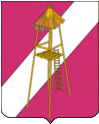 АДМИНИСТРАЦИЯ  СЕРГИЕВСКОГО СЕЛЬСКОГО ПОСЕЛЕНИЯ КОРЕНОВСКОГО РАЙОНАПОСТАНОВЛЕНИЕ 25 января  2016 года                                                                                                                № 9ст. СергиевскаяО признании утратившими силу некоторых постановлений администрации Сергиевского сельского поселения Кореновского района В соответствии с законом Краснодарского края  от 5 ноября 2014 года № 3039-КЗ «О закреплении за сельскими поселениями Краснодарского края вопросов местного значения», с целью приведения нормативных правовых актов администрации Сергиевского сельского поселения Кореновского района в соответствие с действующим законодательством, постановляю:1. Признать утратившими силу следующие постановления администрации Сергиевского сельского поселения Кореновского района:- от 15.12.2015 № 235 № «Об утверждении порядка замены гражданами жилого помещения, занимаемого по договору социального найма, на жилое помещение меньшего размера»;- от 23.12.2014 № 193 «Об утверждении административного регламента администрации Сергиевского сельского поселения Кореновского района  предоставления муниципальной услуги «Выдача разрешений на строительство, реконструкцию  объектов капитального строительства»;- от 05.11.2013 № 129 «Об утверждении административного регламента предоставления муниципальной услуги «Выдача разрешений на ввод в эксплуатацию построенных, реконструированных объектов капитального строительства»;- от 14.07.2015 № 139 «Об утверждении административного регламента администрации Сергиевского сельского поселения Кореновского района по предоставлению муниципальной услуги «Выдача градостроительных планов земельных участков»;- от 27.05.2014 № 65 «Об утверждении административного регламента администрации Сергиевского сельского поселения Кореновского района предоставления муниципальной услуги  «Признание граждан малоимущими в целях принятия их на учет в качестве нуждающихся в жилых помещениях»; - от 14.07.2015 № 142 «Об утверждении административного регламента администрации Сергиевского сельского поселения Кореновского района по предоставлению муниципальной услуги «Принятие на учет граждан в качестве нуждающихся в жилых помещениях, предоставляемых по договорам социального найма»;- от 14.07.2015 № 138 «Об утверждении административного регламента администрации Сергиевского сельского поселения Кореновского района по предоставлению муниципальной услуги «Внесение изменений в учетные данные граждан, состоящих на учете в качестве нуждающихся в жилых помещениях»;- от 14.07.2015 № 143 «Об утверждении административного регламента администрации Сергиевского сельского поселения Кореновского района по предоставлению муниципальной услуги «Согласование переустройства и (или) перепланировки жилого помещения»;- от 14.07.2015 № 140 «Об утверждении административного регламента администрации Сергиевского сельского поселения Кореновского района по предоставлению муниципальной услуги «Перевод жилого помещения в нежилое помещение или нежилого помещения в жилое помещение»;- от 05.11.2013 № 130 «Об утверждении административного регламента Администрации Сергиевского сельского поселения Кореновского района «Признание в установленном порядке жилых помещений пригодными (непригодными) для проживания»;- от 04.03.2008 № 12 «Об образовании межведомственной комиссии по признанию помещения жилым помещением, пригодным (непригодным) для проживания граждан, многоквартирного дома аварийным и подлежащим сносу или реконструкции»;- от 09.11.2009 № 103 «О внесении изменений в постановление главы Сергиевского сельского поселения от 04 марта 2008 года № 12 «Об образовании межведомственной комиссии по признанию помещения жилым помещением, пригодным (непригодным) для проживания граждан, многоквартирного дома аварийного и подлежащим сносу или реконструкции»;- от 09.08.2010 № 51 «О внесении изменений в постановление главы Сергиевского сельского поселения от 04 марта 2008 года № 12 «Об образовании межведомственной комиссии по признанию помещения жилым помещением, пригодным (непригодным) для проживания граждан, многоквартирного дома аварийного и подлежащим сносу или реконструкции»;- от 27.04.2011 № 57 «О внесении изменений в постановление главы Сергиевского сельского поселения от 04 марта 2008 года № 12 «Об образовании межведомственной комиссии по признанию помещения жилым помещением, пригодным (непригодным) для проживания граждан, многоквартирного дома аварийного и подлежащим сносу или реконструкции»;- от 04.06.2015 № 117 «О внесении изменений в постановление главы Сергиевского сельского поселения от 04 марта 2008 года № 12 «Об образовании межведомственной комиссии по признанию помещения жилым помещением, пригодным (непригодным) для проживания граждан, многоквартирного дома аварийного и подлежащим сносу или реконструкции»;- от 17.04.2008 № 42 «Об организации работы по оформлению документов на перевод жилого помещения в нежилое помещение  и нежилого помещения в жилое помещение и на проведение переустройства и (или) перепланировки жилого (нежилого) помещения»;- от 09.11.2009 № 102 «О внесении изменений в постановление главы Сергиевского сельского поселения от 17 апреля 2008 года № 42 «Об организации работы по оформлению документов на перевод жилого помещения в нежилое помещение и нежилого помещения в жилое помещение и на проведение переустройства и (или) перепланировки жилого (нежилого) помещения»;- от 09.08.2010 № 52 «О внесении изменений в постановление главы Сергиевского сельского поселения от 17 апреля 2008 года № 42 «Об организации работы по оформлению документов на перевод жилого помещения в нежилое помещение и нежилого помещения в жилое помещение и на проведение переустройства и (или) перепланировки жилого (нежилого) помещения»;- от 27.04.2011 № 56 «О внесении изменений в постановление главы Сергиевского сельского поселения от 17 апреля 2008 года № 42 «Об организации работы по оформлению документов на перевод жилого помещения в нежилое помещение и нежилого помещения в жилое помещение и на проведение переустройства и (или) перепланировки жилого (нежилого) помещения»;- от 25.12.2013 № 171 «О внесении изменений в постановление главы Сергиевского сельского поселения от 17 апреля 2008 года № 42 «Об организации работы по оформлению документов на перевод жилого помещения в нежилое помещение и нежилого помещения в жилое помещение и на проведение переустройства и (или) перепланировки жилого (нежилого) помещения»;- от 04.06.2015 № 116 «О внесении изменений в постановление главы Сергиевского сельского поселения от 17 апреля 2008 года № 42 «Об организации работы по оформлению документов на перевод жилого помещения в нежилое помещение и нежилого помещения в жилое помещение и на проведение переустройства и (или) перепланировки жилого (нежилого) помещения».2. Общему отделу администрации Сергиевского сельского              поселения    Кореновского     района    (Горгоцкая)    обнародовать     настоящее постановление и разместить на официальном сайте Сергиевского сельского поселения Кореновского района в сети Интернет.3. Контроль над выполнением настоящего постановления оставляю за собой.4. Постановление вступает в силу после его официального обнародования.Глава Сергиевскогосельского поселения Кореновского района                                                                             С.А. Басеев